PROGETTO DI S.S.D. CALCIOLANDIA PER L’EDUCAZIONE MOTORIA NELLA SCUOLA PRIMARIA “GIOCOLANDIA”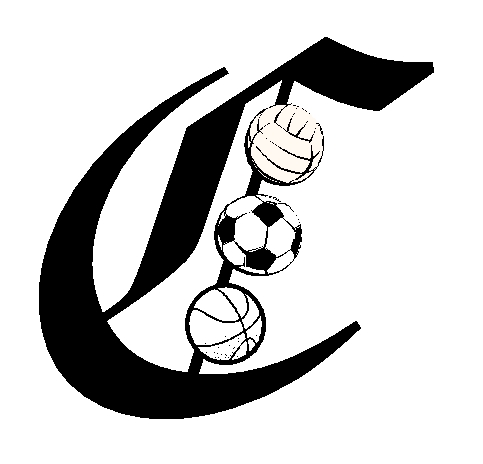 “Il vero vincitore di un gioco non è chi arriva primo ma chi si diverte di più.”PREMESSA e DESTINATARILa pratica motoria e sportiva è in grado di promuovere vissuti significativi, cui i bambini attribuiscono grande importanza, e rappresenta un’ incredibile opportunità di crescita e di sviluppo di tutte le dimensioni della personalità.In linea con le “Indicazioni nazionali per il curricolo della scuola dell’infanzia e del primo ciclo di istruzione” (D.M.16.11.2012, N.254), L’ Educazione Fisica si connota come esperienza ludica e formativa: si può e si deve apprendere e crescere divertendosi.In quest’ottica si inseriscono le esperienze proposte dal progetto “GIOCOLANDIA”, creato per valorizzare l’Educazione fisica e sportiva nella scuola primaria e le sue valenze trasversali, in grado di promuovere stili di vita corretti e salutari e lo star bene con se stessi e con gli altri, nell’ ottica dell’ inclusione sociale.FINALITA’ OBIETTIVI In un’epoca in cui la macchina sostituisce sempre più l'uomo e i bambini sono sempre più video-dipendenti, il gioco può ricreare un ambiente ricco di stimoli motori, in grado di favorire un adeguato sviluppo morfologico-funzionale.Inoltre, l'attività motoria organizzata concorre allo sviluppo intellettivo-cognitivo,sviluppando nel bambino capacità di memoria, osservazione e comprensione del mondo circostante, capacità logiche, di attenzione, di concentrazione e di soluzione dei problemi, trasversalità con le altre materie.Infine, il gioco di squadra consente un adeguato sviluppo affettivo e sociale, in quanto il bambino, tramite una sana competizione, acquisisce autocontrollo, abitudine allo sforzo, rispetto delle regole, gestione delle emozioni, trova la spinta all’ impegno, alla collaborazione, al rispetto degli altri e delle diversità.CONTENUTI PRIMARIAPer le classi I sono previste lezioni di psicomotricità, ovvero tramite il movimento e il gioco si cerca di sviluppare le funzioni cognitive e relazionali, ricercando trasversalità coi programmi specifici delle insegnanti.Per le classi II il progressivo ed individuale abbandono della dimensione egocentrica del gioco permette di proporre gradualmente situazioni ludiche di gruppo, con intervento e strategia sia individuali che collaborativi.  Per gli alunni delle classi III , IV , V è previsto un insegnamento, a richiesta eventualmente anche specifico, degli sport di squadra più conosciuti e praticati: pallavolo, pallacanestro, calcio, pallamano, baseball. CONTENUTI INFANZIA Il corso mira a fornire, tramite il movimento e il gioco, gli strumenti didattici utili a sviluppare la piena e corretta percezione del proprio corpo in relazione all’ambiente, alle proprie possibilità di movimento, agli altri e agli oggetti.L’attività sarà necessariamente fondata sull’aspetto ludico, creativo, allegorico e rappresentativo e sfrutterà i metodi della libera esplorazione, scoperta guidata e prove ed errori.L’intervento potrà essere sviluppato su gruppi omogenei per età, soluzione che preferiamo e consigliamo, oppure eterogenei.Verrà favorita l’interdisciplinarietà con gli altri insegnamenti.Gli obiettivi del corso saranno:A livello percettivo: percezione sensoriale, cinestesica, del tempo e del ritmo, capacità di riconoscere, discriminare e riprodurre espressioni mimico-gestuali, coi rispettivi stati emotivi correlati.A livello motorio: sviluppo dello schema corporeo (rappresentazione visiva consapevole del proprio corpo e dei suoi segmenti, con le diverse possibilità di movimento), apprendimento e allenamento degli schemi motori di base (camminare, correre, saltare, strisciare, arrampicarsi…) e derivati affini (rotolare,  frenare, cadere…), sviluppo della coordinazione oculo-manuale (afferrare, prendere, lanciare, ricevere, respingere…).A livello cognitivo: sviluppo della fantasia, dell’immaginazione, dell’attenzione, della memoria, del coraggio, della presa di coscienza, della riflessione, rielaborazione e esternazione del proprio pensiero. A livello relazionale: favorire la socializzazione e la collaborazione tra i bambini, al fine di raggiungere uno scopo comune al gruppo, con particolare attenzione ai valori che contraddistingueranno la pratica di uno sport, quali il rispetto delle regole, delle diversità interindividuali e delle proprie possibilità.A livello etico-sportivo: intendere l’attività motoria come un momento divertente, piacevole ed allo stesso tempo formativo. Abituare i bambini ad un positivo atteggiamento verso il gioco, educando all’importanza della partecipazione e del rispetto degli altri.MODALITA’Le attività si svolgeranno in orario curricolare da accordare con le insegnanti, con le quali si ricercherà una collaborazione per proporre giochi che favoriscano trasversalità d’insegnamento e interdisciplinarietà.DURATA Il progetto potrà essere realizzato nel periodo compreso tra Settembre e Maggio,  le lezioni avranno la durata di 1 ora e la durata del corso verrà stabilita dalla scuola.FESTA FINALEPer concludere il progetto, potrà essere organizzata una manifestazione ludico-sportiva che coinvolgerà le classi che hanno partecipato al progetto. Tale manifestazione potrebbe, su adesione della responsabile dell’istituto per il progetto, prevedere la partecipazione congiunta di altri istituti aderenti a “GIOCOLANDIA”.STRUTTURA OPERATIVAIl corso è tenuto dalla Società Sportiva Dilettantistica CALCIOLANDIA, che impegnerà nella realizzazione del progetto istruttori laureati e laureandi in “Scienze Motorie e dello Sport” o personale con diploma magistrale, con esperienza e qualifica nel campo dell’insegnamento scolastico e sportivo. Il responsabile del progetto è , laureato in Scienze Motorie ed esperto di motricità motoria nella scuola dell’infanzia e nella scuola primaria.PIANO FINANZIARIOIl costo del progetto potrà essere discusso con l’Istituto, a seconda del numero di bambini aderenti e dell’intera durata del progetto.ESPERIENZE PRECEDENTIScuola primaria Mulazzanoanni scolastici 2015/16, 2014/15, 2013/14, 2012/13, 2011/12, 2009/10, 2008/09, 2007/08, 2006/07, 2005/06, 2004/05Scuola primaria Cervignanoanni scolastici 2016/17, 2015/16, 2014/15, 2013/14, 2012/13, 2011/12, 2010/11, 2009/10, 2008/09, 2007/08, 2006/07, 2005/06, 2004/05Scuola primaria Zelo B.Persicoanni scolastici 2016/17, 2015/16, 2014/15, 2013/14, 2012/13, 2001/12, 2010/11, 2009/10 e 2008/09Scuola primaria Comazzoanni scolastici 2016/17, 2014/15, 2013/14, 2011/12, 2010/11	Scuola Primaria Montanasoanni scolastici 2017/18, 2016/17Scuola primaria “Pezzani” di Lodianni scolastici 2013/14Scuola primaria Merlinoanni scolastici 2016/17, 2015/16, 2014/15, 2013/14Scuola primaria “Pascoli” di Lodianni scolastici 2016/17, 2015/16, 2014/15Scuola primaria “Don Gnocchi” di Lodianni scolastici 2016/17, 2015/16Scuola primaria “S.F. Cabrini” di Lodianni scolastici 2018/19, 2017/18Scuola primaria “De Amicis” di Lodianni scolastici 2018/19, 2017/18Scuola Primaria Tribianoanni scolastici 2014/15, 2013/14Scuola Primaria Paulloanni scolastici 2014/15Scuola Primaria Tavazzanoanni scolastici 2014/15Scuola dell’infanzia Montanasoanni scolastici 2012/13, 2011/12, 2010/11, 2009/10, 2008/09, 2007/08, 2006/07, 2005/06, 2004/05, 2003/04, 2002/03Scuola dell’infanzia Cassino d’alberianni scolastici 2018/19, 2017/18, 2016/17, 2015/16, 2014/15, 2013/14, 2012/13, 2011/12, 2010/11, 2009/10, 2008/09, 2007/08, 2006/07Scuola dell’infanzia S.Gualtero (Lodi)anni scolastici 2017/18, 2007/08Scuola dell’infanzia Comazzoanni scolastici 2013/14, 2012/13, 2011/12, 2010/11Scuola dell’infanzia Merlinoanni scolastici 2015/16, 2013/14, 2012/13, 2011/12info e contattiAndrea Ciceri           	 telefono 3282170043Diplomato I.S.E.F., laureato in Scienze Motorie, istruttore C.O.N.I., allenatore F.I.G.C. calcio, istruttore F.I.B. minibasket, preparatore atletico tennisAlessandro Bruschi       telefono 3478742690		Laureto in Scienze Motorie, istruttore C.O.N.I.-F.I.G.C. calcioDiego Verdini		       telefono 3312707101	Laureato in Scienze Motorie, istruttore calcioFilippo Gandelli			 telefono 3428000956Laureando in Scienze Motorieposta elettronica   	ssdcalciolandia@gmail.com